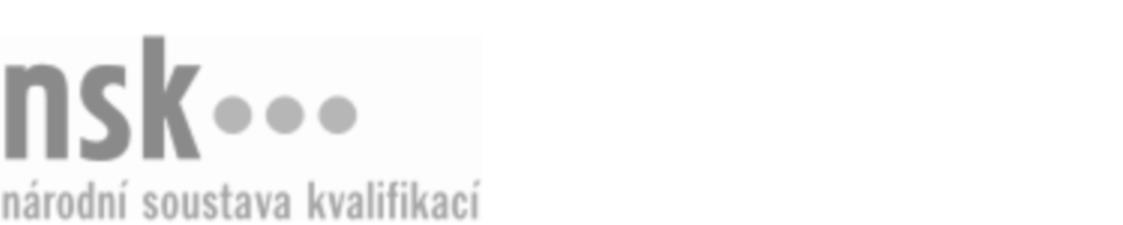 Kvalifikační standardKvalifikační standardKvalifikační standardKvalifikační standardKvalifikační standardKvalifikační standardKvalifikační standardKvalifikační standardSlévárenský technik technolog IT / slévárenská technička technoložka IT (kód: 21-076-M) Slévárenský technik technolog IT / slévárenská technička technoložka IT (kód: 21-076-M) Slévárenský technik technolog IT / slévárenská technička technoložka IT (kód: 21-076-M) Slévárenský technik technolog IT / slévárenská technička technoložka IT (kód: 21-076-M) Slévárenský technik technolog IT / slévárenská technička technoložka IT (kód: 21-076-M) Slévárenský technik technolog IT / slévárenská technička technoložka IT (kód: 21-076-M) Slévárenský technik technolog IT / slévárenská technička technoložka IT (kód: 21-076-M) Autorizující orgán:Ministerstvo průmyslu a obchoduMinisterstvo průmyslu a obchoduMinisterstvo průmyslu a obchoduMinisterstvo průmyslu a obchoduMinisterstvo průmyslu a obchoduMinisterstvo průmyslu a obchoduMinisterstvo průmyslu a obchoduMinisterstvo průmyslu a obchoduMinisterstvo průmyslu a obchoduMinisterstvo průmyslu a obchoduMinisterstvo průmyslu a obchoduMinisterstvo průmyslu a obchoduSkupina oborů:Hornictví a hornická geologie, hutnictví a slévárenství (kód: 21)Hornictví a hornická geologie, hutnictví a slévárenství (kód: 21)Hornictví a hornická geologie, hutnictví a slévárenství (kód: 21)Hornictví a hornická geologie, hutnictví a slévárenství (kód: 21)Hornictví a hornická geologie, hutnictví a slévárenství (kód: 21)Hornictví a hornická geologie, hutnictví a slévárenství (kód: 21)Týká se povolání:Technolog výroby a zpracování kovů a jejich slitinTechnolog výroby a zpracování kovů a jejich slitinTechnolog výroby a zpracování kovů a jejich slitinTechnolog výroby a zpracování kovů a jejich slitinTechnolog výroby a zpracování kovů a jejich slitinTechnolog výroby a zpracování kovů a jejich slitinTechnolog výroby a zpracování kovů a jejich slitinTechnolog výroby a zpracování kovů a jejich slitinTechnolog výroby a zpracování kovů a jejich slitinTechnolog výroby a zpracování kovů a jejich slitinTechnolog výroby a zpracování kovů a jejich slitinTechnolog výroby a zpracování kovů a jejich slitinKvalifikační úroveň NSK - EQF:444444Odborná způsobilostOdborná způsobilostOdborná způsobilostOdborná způsobilostOdborná způsobilostOdborná způsobilostOdborná způsobilostNázevNázevNázevNázevNázevÚroveňÚroveňPráce s CAD modelářskými a slévárenskými simulačními programy, práce s 3D datovými souboryPráce s CAD modelářskými a slévárenskými simulačními programy, práce s 3D datovými souboryPráce s CAD modelářskými a slévárenskými simulačními programy, práce s 3D datovými souboryPráce s CAD modelářskými a slévárenskými simulačními programy, práce s 3D datovými souboryPráce s CAD modelářskými a slévárenskými simulačními programy, práce s 3D datovými soubory44Orientace ve slévárenské technologiiOrientace ve slévárenské technologiiOrientace ve slévárenské technologiiOrientace ve slévárenské technologiiOrientace ve slévárenské technologii44Kontrola dodržování technologických postupů a bezpečnostních předpisů ve slévárenské výroběKontrola dodržování technologických postupů a bezpečnostních předpisů ve slévárenské výroběKontrola dodržování technologických postupů a bezpečnostních předpisů ve slévárenské výroběKontrola dodržování technologických postupů a bezpečnostních předpisů ve slévárenské výroběKontrola dodržování technologických postupů a bezpečnostních předpisů ve slévárenské výrobě44Řízení technologického úseku slévárenské výroby a vazeb výrobní činnosti ve slévárenské výroběŘízení technologického úseku slévárenské výroby a vazeb výrobní činnosti ve slévárenské výroběŘízení technologického úseku slévárenské výroby a vazeb výrobní činnosti ve slévárenské výroběŘízení technologického úseku slévárenské výroby a vazeb výrobní činnosti ve slévárenské výroběŘízení technologického úseku slévárenské výroby a vazeb výrobní činnosti ve slévárenské výrobě44Vedení slévárenské technologické dokumentace, archivace, změnové řízeníVedení slévárenské technologické dokumentace, archivace, změnové řízeníVedení slévárenské technologické dokumentace, archivace, změnové řízeníVedení slévárenské technologické dokumentace, archivace, změnové řízeníVedení slévárenské technologické dokumentace, archivace, změnové řízení44Řízení kvality výroby odlitkůŘízení kvality výroby odlitkůŘízení kvality výroby odlitkůŘízení kvality výroby odlitkůŘízení kvality výroby odlitků44Řízení ekonomiky slévárenské výroby, technické dodací podmínkyŘízení ekonomiky slévárenské výroby, technické dodací podmínkyŘízení ekonomiky slévárenské výroby, technické dodací podmínkyŘízení ekonomiky slévárenské výroby, technické dodací podmínkyŘízení ekonomiky slévárenské výroby, technické dodací podmínky44Slévárenský technik technolog IT / slévárenská technička technoložka IT,  29.03.2024 14:08:44Slévárenský technik technolog IT / slévárenská technička technoložka IT,  29.03.2024 14:08:44Slévárenský technik technolog IT / slévárenská technička technoložka IT,  29.03.2024 14:08:44Slévárenský technik technolog IT / slévárenská technička technoložka IT,  29.03.2024 14:08:44Strana 1 z 2Strana 1 z 2Kvalifikační standardKvalifikační standardKvalifikační standardKvalifikační standardKvalifikační standardKvalifikační standardKvalifikační standardKvalifikační standardPlatnost standarduPlatnost standarduPlatnost standarduPlatnost standarduPlatnost standarduPlatnost standarduPlatnost standarduStandard je platný od: 21.10.2022Standard je platný od: 21.10.2022Standard je platný od: 21.10.2022Standard je platný od: 21.10.2022Standard je platný od: 21.10.2022Standard je platný od: 21.10.2022Standard je platný od: 21.10.2022Slévárenský technik technolog IT / slévárenská technička technoložka IT,  29.03.2024 14:08:44Slévárenský technik technolog IT / slévárenská technička technoložka IT,  29.03.2024 14:08:44Slévárenský technik technolog IT / slévárenská technička technoložka IT,  29.03.2024 14:08:44Slévárenský technik technolog IT / slévárenská technička technoložka IT,  29.03.2024 14:08:44Strana 2 z 2Strana 2 z 2